La SPL de Développement Touristique du CotentinRecruteUn(e) salarié(e) pour le poste de Chargé(e) de mission Tourisme Responsable (H/F)Poste à pourvoir : 18 mois Temps completLes candidatures (CV et lettre de motivation) sont à adresser avant le 15/03/2024 à :Madame la DirectriceSPL de Développement Touristique du Cotentin39 rue des portes50 100 CHERBOURG EN COTENTINet à faire suivre à :administration@ot-cotentin.fr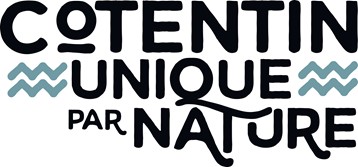 Profil :Formation de niveau Bac +5 de type Master en Développement Territorial, Développement Durable, Tourisme Durable…Une première expérience similaire dans le cadre d’une alternance par exemple, serait appréciéeConnaissance	en	développement	durable,	environnement, responsabilité sociale et sociétale des organisationsMaîtrise de la réglementation en termes de développement durable à l’échelle nationale et internationaleCapacité d’écoute, d’analyse et de synthèseForce de proposition et de convictionSens de la planification et de priorisation des actions à engagerCapacité de communication, aussi bien à l’oral qu’à l’écrit (dont animation de réunion)Autonomie, ouverture d’esprit, curiositéMaitrise des outils informatiquesDétails du poste :CDD de 18 mois à temps plein.Dates du poste : prise de poste à compter du 13/05/2024Poste basé à Cherbourg-en-Cotentin, déplacements sur le Cotentin à prévoirVL - Approuvé par la responsable qualité (SL)	          	                                   Validé par la directrice de Pôle (CG)  MOD INT N°55			février 2023 rev n°0